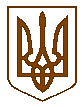 УКРАЇНАБілокриницька   сільська   радаРівненського   району    Рівненської    областіПерше пленарне засідання першої сесії восьмого скликанняРІШЕННЯ25 листопада 2020 року 								№ 6Про затвердження заступника сільського голови з питань діяльності виконавчих органівРозглянувши пропозицію Білокриницького сільського голови Гончарук Тетяни Володимирівни, відповідно до статті 10 Закону України «Про службу в органах місцевого самоврядування» та керуючись ст. 25 Закону України «Про місцеве самоврядування в Україні», Білокриницька сільська рада В И Р І Ш И Л А :Затвердити Шкабару В’ячеслава Юрійовича на посаду заступника сільського голови з питань діяльності виконавчих органів  Білокриницької сільської ради на строк повноважень Білокриницької сільської ради з 26 листопада 2020 року.Посадовій особі місцевого самоврядування скласти Присягу. Контроль за виконанням  рішення покласти на постійну комісію з питань  захисту прав людини, законності, правопорядку, розвитку місцевого самоврядування, депутатської діяльності та етики.Сільський голова       		          		                          Тетяна  ГОНЧАРУКПерше пленарне засідання першої сесіїБілокриницької сільської ради восьмого скликання25 листопада 2020 року
ВІДОМІСТЬдля поіменного голосування з питання:«Про затвердження заступника сільського голови з питань діяльності виконавчих органів»Голосували:    «за» - 	20	                          «проти» - 	0	                          «утримався» - 	2	                          «не голосував» - 	0	Голова комісії                                        _______________              (Н. В. Павленко)Секретар комісії 				______________ 		(Н. М. Лагерник)Член комісії                                           _______________              (О. А. Любецька)№з/пПрізвище, ім’я, по батьковіЗаПротиУтри-мавсяНе приймав участь в голосуванні1.Гончарук Тетяна Володимирівназа2.Бондарчук Василь Костянтиновичза3.Буняк Анатолій Олександровичза4.Величко Людмила Богданівназа5.Войтюк Тетяна Леонідівназа6.Данилюк Наталія Василівназа7.Даюк Ірина Михайлівназа8.Дячук Олексій Григорович+9.Захожа Інна Анатоліївнавідсутня10.Іолтух Олександр Михайловичза11.Кисіль Тетяна Михайлівназа12.Лагерник Наталія Михайлівна+13.Левчук Наталія Іванівназа14.Любецька Оксана Андріївназа15.Мазур Сергій Миколайовичза16.Нестерчук Оксана Леонідівназа17.Павленко Наталія Володимирівназа18.Панчук Ярослав Петровичза19.Пивоварчук Юрій Богдановичза20.Плетьонка Андрій Васильовичза21.Сидорчук Володимир Михайловичза22.Черняк Іван Васильовичза23.Шлеюк Ганна АнтонівназаВсього:Всього:202